.Intro: 32 Counts**2 Tags...End of Wall 4, and End of Wall 8...Restart with Section 1TAG: Rhumba Box...(8 Counts)No Syncopated Steps in this Dance...Alt. music: ROCKIN ROBIN by BOBBY DAY, (No Tags or Restarts)Weight on Left...SECTION 1: R CROSS, HOLD, L POINT, HOLD; BEHIND, SIDE, CROSS, SIDESECTION 2: L CROSS, HOLD, POINT, TURN ¼ RIGHT; TOE STRUT BACK X2 (R/L)SECTION 3: SLOW COASTER STEP, BRUSH; FORWARD STEP, LOCK, STEP, HOLDSECTION 4: R SWEEP FORWARD-POINT, HOLD, R SWEEP BACK-STEP, HOLD,(CHARLESTON); LEFT ½ TURN SLOW SAILOR (FULL COUNTS 5, 6, 7), HOLD (8)TAG...Here end of Walls 4 and 8...Rhumba BoxR Step to Side, Left Follow, R Step Forward, L Touch; L Step to Side, R Follow, L Step Back, R Touch...Restart with Section 1Enjoy!Contact: jcummings246@aol.comA Little More Than Me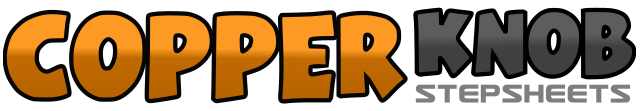 .......Count:32Wall:4Level:High Beginner.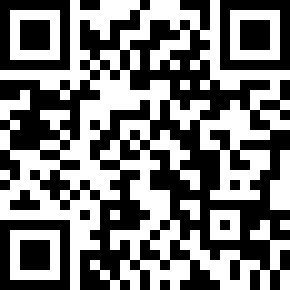 Choreographer:Janet Cummings (USA) - 14 June 2021Janet Cummings (USA) - 14 June 2021Janet Cummings (USA) - 14 June 2021Janet Cummings (USA) - 14 June 2021Janet Cummings (USA) - 14 June 2021.Music:More Than Me - Justin MooreMore Than Me - Justin MooreMore Than Me - Justin MooreMore Than Me - Justin MooreMore Than Me - Justin Moore........1, 2R Cross Over L, Hold3, 4L Point to Side, Hold5, 6, 7, 8L Step Behind R, R Step to Side, L Cross Over R, R Step to Side1, 2L Cross Over R, Hold3, 4R Point to Side, Turn ¼ Right5, 6R Toe Step Back, Drop R Heel7, 8L Toe Step Back, Drop L Heel1, 2, 3, 4R Step Back, L Step Back, R Step Forward, L Brush5, 6, 7, 8L Step Forward, R Step Close Behind L Heel, L Step Forward, Hold1, 2R Sweep ForwardTouch, Hold3, 4R Sweep Back Step, Hold5, 6, 7L Step Behind R (5), Turn ½ Left-Step R (6), Step L In Place (7)8R Hold